Slovenský zväz športového rybolovuSlovenský rybársky zväz – Rada Žilina,MsO SRZ Považská Bystrica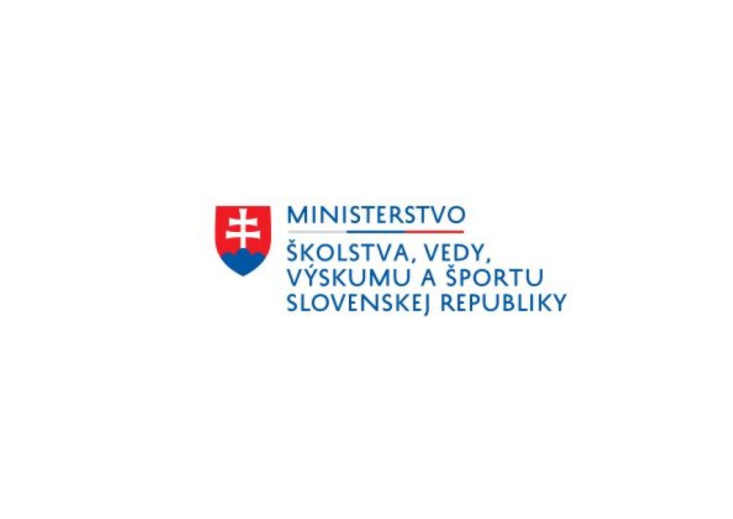 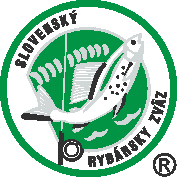 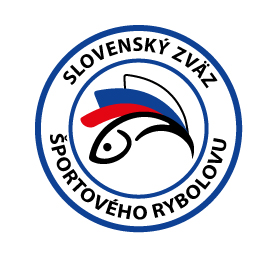 PropozícieLRU – muchaDivízia A2. dvojkolo20.08.2022 – 21.08.2022Považská Bystrica - Považská Teplá                      rieka Váh č. 11Podľa plánu športovej činnosti pre rok 2022 Slovenský zväz športového rybolovu v spolupráci so SRZ Rada Žilina a MsO SRZ  Považská Bystrica usporiada jesenné dvojkolo Divízia A LRU – mucha.Účastníci pretekov: Termín konania:		20.08. 2022- 21.08. 2022Miesto konania:		Považská Teplá, Rieka Váh č. 11 revír 3- 4600-1-1Organizačný štáb:Riaditeľ preteku:		Vladimír Vecel	Garant Rady SRZ:		Peter SmetanaHlavný rozhodca:		Milan Bajzík       	Sektorový rozhodca:		Jozef Ptáček   	Technický vedúci:		Ľubomír HorínekBodovacia komisia:		Milan Bajzík + 2 zabezpečí  MsO SRZ Považská BystricaZdravotné zabezpečenie:	112V prípade nepriaznivej pandemickej situácie môžu byť preteky preložené alebo zrušené, informácia bude zverejnená týždeň pred pretekmi.Každý pretekár je povinný dodržiavať hygienické opatrenia podľa aktuálnej vyhlášky Úradu verejného zdravotníctva SR, ktoré budú zverejnené pred pretekmi.Technické pokyny:Športový rybársky pretek je usporiadaný podľa zákona 216/2018 Z.z. § 20 a vykonávacej vyhlášky 381/2018 § 15.Preteká sa podľa súťažných pravidiel SZŠR pre LRU Mucha a aktuálnych modifikácií pre  rok 2022. Pretekárska trať:	Rieka Váh 3-4600-1-1Trať bude postavená na rieke Váh, cca 200 m nad letiskom pre modelárov po hrad sektor A, Sektor B až po rybníky v Považskej Teplej koniec sektoru. Výskyt rýb:	jalec hlavatý a obyčajný, pstruh potočný, pstruh dúhový, lipeň tymianový, hlavátka  a ostatné sprievodné druhyBodované ryby:		podľa pravidiel  LRU-MuchaZraz a štáb pretekov:	rybníky Považská TepláNáhradná trať:		nie je určená.Časový harmonogram pretekov:Sobota 20.8.202206:00 – 07:00  Prezentácia07:00 – 08:00  Slávnostné otvorenie pretekov,  losovanie 1. kola pretekov08:00 – 08:30  Presun pretekárov na stanovištia08:30 – 09:00  Príprava pretekárov09:00 – 12:00  1. kolo pretekov12:00 – 13:30  Obed – prestávka13:30 – 14:30  Losovanie 2. kolo pretekov14:30 – 15:00  Príprava pretekárov15:00 – 18:00 2. kolo pretekov18:45               Vyhlásenie výsledkov 1. dňa pretekov				Nedeľa 21.8.2022		07:00 – 08:00  Prezentácia a losovanie 3. kola pretekov08:00 – 08:30  Presun pretekárov na stanovištia08:30 – 09:00  Príprava pretekárov09:00 – 12:00  3. kolo pretekov12:00 – 13:30  Obed – prestávka13:30 – 14:00  Losovanie 4. kolo pretekov14:00 – 14:30  Presun pretekárov na stanovištia14:30 – 15:00  Príprava pretekárov15:00 – 18:00  4.kolo pretekov18:45 	Vyhlásenie výsledkov  2.ligy pre rok 2022.Záverečné ustanovenia:Všetci pretekári musia mať platné registračné preukazy športovca SZŠR a preukazy člena SRZ. Vedúci družstva musí na požiadanie rozhodcu predložiť súpisku družstva.Preteká sa za každého počasia. V prípade búrky bude pretek prerušený a bude sa postupovať podľa platných súťažných pravidiel.Každý pretekár preteká na vlastnú zodpovednosť a riziko, za svoje správanie nesie plnú zodpovednosť.Tréning  na vytýčenej trati je možný do 05.08.2022 vrátane, s platným povolením na rybolov, po tomto termíne bude rieka Váh č. 11 (revír č. 3-4600-1-1) pre pretekárov uzatvorená, vykonávanie lovu pretekármi je zakázané pod sankciou diskvalifikácie.Občerstvenie: obed v priestoroch štábu podľa objednávky, ktorú ste dostali pred podujatím.  Ak má pretekár diétu, treba to nahlásiť vopred. 20.8.2022     Raňajky: klobása, horčica, chleba, 4,50 euro                     Obed: pečené pliecko, zemiaková kaša, kyslá uhorka 5,50 euro21.8.2022      Raňajky: párky, horčica, chleba  4,50 euro                      Obed: vyprážaný rezeň, slovenský šalát.  5,50 euro    Počty obedov a raňajok je potrebné nahlásiť do 17.8.2022 na číslo 0917 744 453 Vladimír Vecel. Ubytovanie: usporiadateľ nezabezpečuje, možné zabezpečiť si individuálne, napr.:Hotel  Garni 42/4325933Penzión Terno   0911784266 Hotel Študent +4214243269264Informácie o pretekoch:  Vladimír Vecel  0917 744 453, vecel52@gmail.comNa zabezpečenie týchto pretekov bol použitý príspevok uznanému športu z Ministerstva školstva, vedy výskumu a športu Slovenskej republiky.Propozície kontroloval predseda ŠO LRU - mucha.Organizačný štáb Vám želá veľa úspechov na pretekoch.Petrov zdar!Príloha: mapa s vyznačenými pretekárskymi úsekmi a štábom pretekov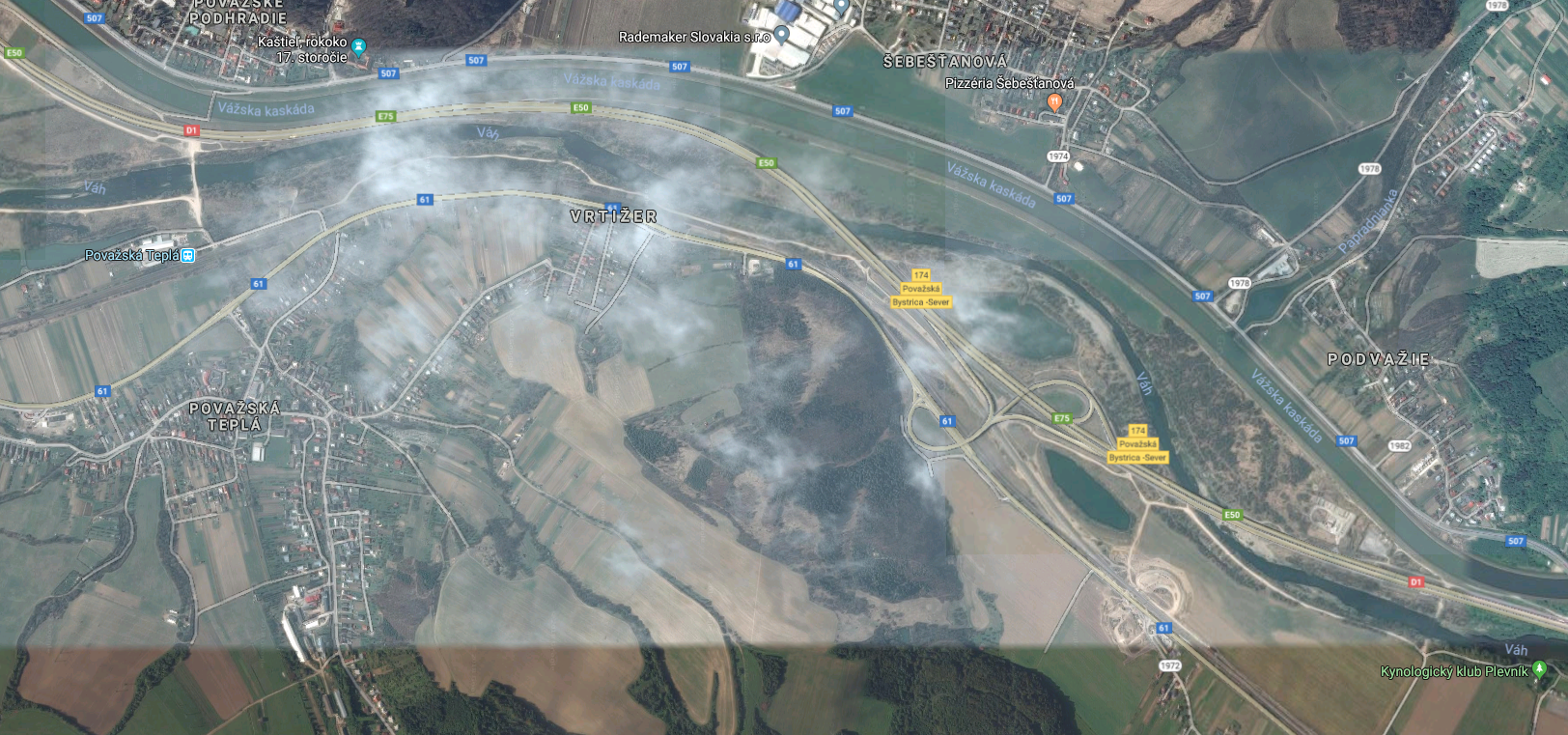 MO, MsO SRZsúčet umiestneníspolu body1Martins29205002Púchov B33287603Partizánske A34178204Kys.N.Mesto MK Kysuca44167605Banská Bystrica A44125606Považská Bystrica B46149207Nová Baňa47179608Banská Bystrica B49173409Trnava56702010Považská Bystrica C880